PhPhMechanikStation: FlaschenzugStation: FlaschenzugStation: FlaschenzugStation: FlaschenzugStation: FlaschenzugStation: FlaschenzugSeite 1Zeit: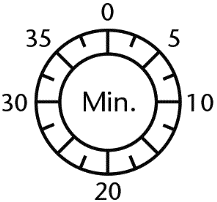 Zeit: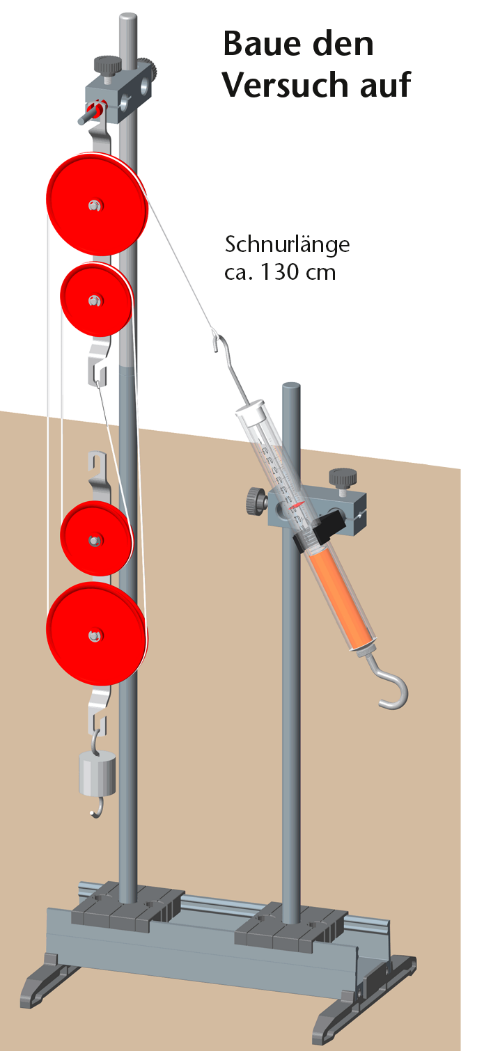 Auch Kindergartenkinder können einen Kasten mit vollen Wasserflaschen alleine heben, wenn sie die Hilfe von Rollen benutzen. 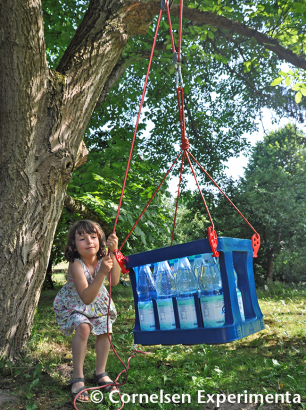 Wie Rollen beim Heben helfen, wirst du an den drei Stationen 
Feste Rolle, Lose Rolle und Flaschenzug herausfinden.Auch Kindergartenkinder können einen Kasten mit vollen Wasserflaschen alleine heben, wenn sie die Hilfe von Rollen benutzen. Wie Rollen beim Heben helfen, wirst du an den drei Stationen 
Feste Rolle, Lose Rolle und Flaschenzug herausfinden.Auch Kindergartenkinder können einen Kasten mit vollen Wasserflaschen alleine heben, wenn sie die Hilfe von Rollen benutzen. Wie Rollen beim Heben helfen, wirst du an den drei Stationen 
Feste Rolle, Lose Rolle und Flaschenzug herausfinden.Auch Kindergartenkinder können einen Kasten mit vollen Wasserflaschen alleine heben, wenn sie die Hilfe von Rollen benutzen. Wie Rollen beim Heben helfen, wirst du an den drei Stationen 
Feste Rolle, Lose Rolle und Flaschenzug herausfinden.Auch Kindergartenkinder können einen Kasten mit vollen Wasserflaschen alleine heben, wenn sie die Hilfe von Rollen benutzen. Wie Rollen beim Heben helfen, wirst du an den drei Stationen 
Feste Rolle, Lose Rolle und Flaschenzug herausfinden.Auch Kindergartenkinder können einen Kasten mit vollen Wasserflaschen alleine heben, wenn sie die Hilfe von Rollen benutzen. Wie Rollen beim Heben helfen, wirst du an den drei Stationen 
Feste Rolle, Lose Rolle und Flaschenzug herausfinden.Zeit: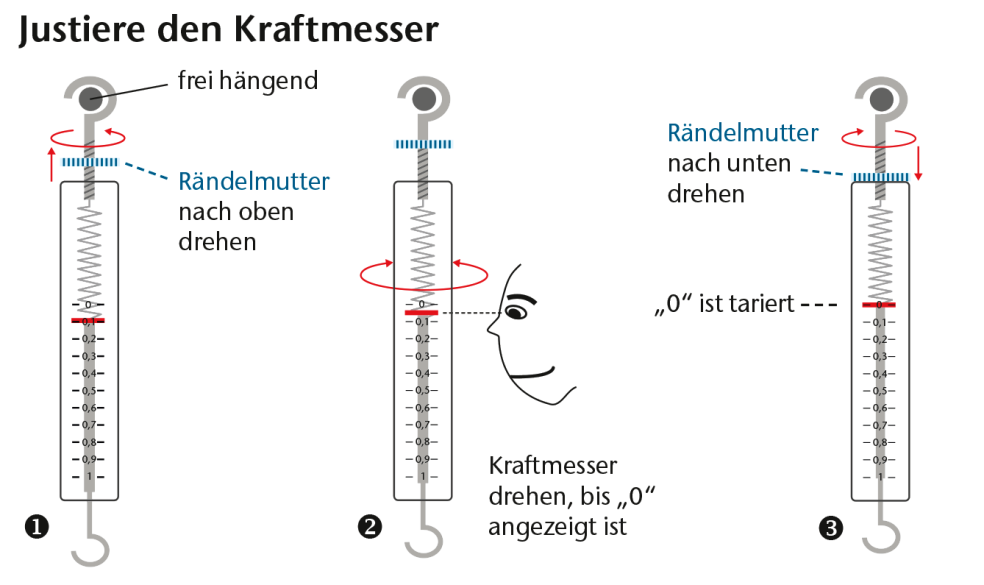 43010 5 Version 02.00	Kopiervorlage © Cornelsen Experimenta43010 5 Version 02.00	Kopiervorlage © Cornelsen Experimenta43010 5 Version 02.00	Kopiervorlage © Cornelsen Experimenta43010 5 Version 02.00	Kopiervorlage © Cornelsen Experimenta43010 5 Version 02.00	Kopiervorlage © Cornelsen Experimenta43010 5 Version 02.00	Kopiervorlage © Cornelsen Experimenta43010 5 Version 02.00	Kopiervorlage © Cornelsen Experimenta43010 5 Version 02.00	Kopiervorlage © Cornelsen Experimenta43010 5 Version 02.00	Kopiervorlage © Cornelsen Experimenta43010 5 Version 02.00	Kopiervorlage © Cornelsen Experimenta43010 5 Version 02.00	Kopiervorlage © Cornelsen ExperimentaPhMechanikMechanikQuizQuizQuizQuizQuizQuizSeite 1Zeit: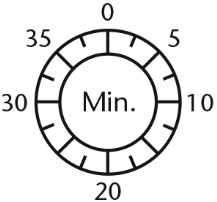 Zeit:	Verbinde die Größen mit Ihrem Formelzeichen und der zugehörigen Einheit:  	Verbinde die Größen mit Ihrem Formelzeichen und der zugehörigen Einheit:  	Verbinde die Größen mit Ihrem Formelzeichen und der zugehörigen Einheit:  	Verbinde die Größen mit Ihrem Formelzeichen und der zugehörigen Einheit:  	Verbinde die Größen mit Ihrem Formelzeichen und der zugehörigen Einheit:  	Verbinde die Größen mit Ihrem Formelzeichen und der zugehörigen Einheit:  	Verbinde die Größen mit Ihrem Formelzeichen und der zugehörigen Einheit:  Welche der folgenden drei Aussagen sind richtig?a)	Die Gewichtskraft
ist ortsabhängig.		b)	Die Gewichtskraft
ist nicht ortsabhängig.		c)	Die Masse
ist nicht ortsabhängig.		Welche der folgenden drei Aussagen sind richtig?a)	Die Gewichtskraft
ist ortsabhängig.		b)	Die Gewichtskraft
ist nicht ortsabhängig.		c)	Die Masse
ist nicht ortsabhängig.		Welche der folgenden drei Aussagen sind richtig?a)	Die Gewichtskraft
ist ortsabhängig.		b)	Die Gewichtskraft
ist nicht ortsabhängig.		c)	Die Masse
ist nicht ortsabhängig.			Vergleiche die Masse eines Körpers auf der Erde mit der Masse des gleichen Körpers auf dem Mond. a)	Die Massen sind gleich.		b)	Die Masse ist auf der Erde geringer.	c)	Die Masse ist auf der Erde größer.		Vergleiche die Masse eines Körpers auf der Erde mit der Masse des gleichen Körpers auf dem Mond. a)	Die Massen sind gleich.		b)	Die Masse ist auf der Erde geringer.	c)	Die Masse ist auf der Erde größer.		Vergleiche die Masse eines Körpers auf der Erde mit der Masse des gleichen Körpers auf dem Mond. a)	Die Massen sind gleich.		b)	Die Masse ist auf der Erde geringer.	c)	Die Masse ist auf der Erde größer.		Vergleiche die Masse eines Körpers auf der Erde mit der Masse des gleichen Körpers auf dem Mond. a)	Die Massen sind gleich.		b)	Die Masse ist auf der Erde geringer.	c)	Die Masse ist auf der Erde größer.		Vergleiche die Masse eines Körpers auf der Erde mit der Masse des gleichen Körpers auf dem Mond. a)	Die Massen sind gleich.		b)	Die Masse ist auf der Erde geringer.	c)	Die Masse ist auf der Erde größer.		Vergleiche die Masse eines Körpers auf der Erde mit der Masse des gleichen Körpers auf dem Mond. a)	Die Massen sind gleich.		b)	Die Masse ist auf der Erde geringer.	c)	Die Masse ist auf der Erde größer.		Vergleiche die Masse eines Körpers auf der Erde mit der Masse des gleichen Körpers auf dem Mond. a)	Die Massen sind gleich.		b)	Die Masse ist auf der Erde geringer.	c)	Die Masse ist auf der Erde größer.	Wenn du einen Körper mit einer Masse von 50 kg auf der Erde heben möchtest, benötigst du eine Kraft von ungefähr:a)	50 N		b)	5 N		c)	500 N		Wenn du einen Körper mit einer Masse von 50 kg auf der Erde heben möchtest, benötigst du eine Kraft von ungefähr:a)	50 N		b)	5 N		c)	500 N		Wenn du einen Körper mit einer Masse von 50 kg auf der Erde heben möchtest, benötigst du eine Kraft von ungefähr:a)	50 N		b)	5 N		c)	500 N		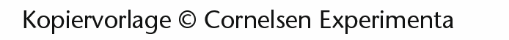 PhMechanikMechanikStation: FlaschenzugStation: FlaschenzugStation: FlaschenzugStation: FlaschenzugStation: FlaschenzugStation: FlaschenzugSeite 2Zeit: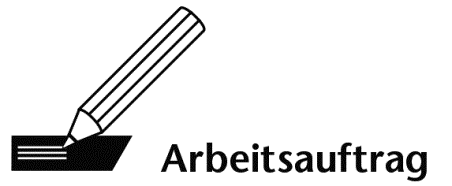 Untersuche den Zusammenhang 
zwischen Zugweg sZug und Lastweg sLast. 
Miss für vier verschiedene Lasten die Wege sZug 
und sLast. Trage die Messwerte in die Tabelle ein. Untersuche den Zusammenhang zwischen 
Zugkraft FZug und Last FLast. Miss für vier verschiedene Lasten die Kräfte FZug und FLast. 
Trage die Messwerte in die Tabelle ein.Formuliere einen Zusammenhang zwischen 
Zugkraft und Zugweg.Bei der Messung zum Flaschenzug kommt es 
zum Streit zwischen Anne und Bob. 
Anne möchte bei der Messung der Last das Gewicht der Last mit der unteren Flasche zusammen messen. Bob will hingegen nur das Gewicht der Last messen. 
Diskutiere, wer von beiden den größeren Messfehler begeht!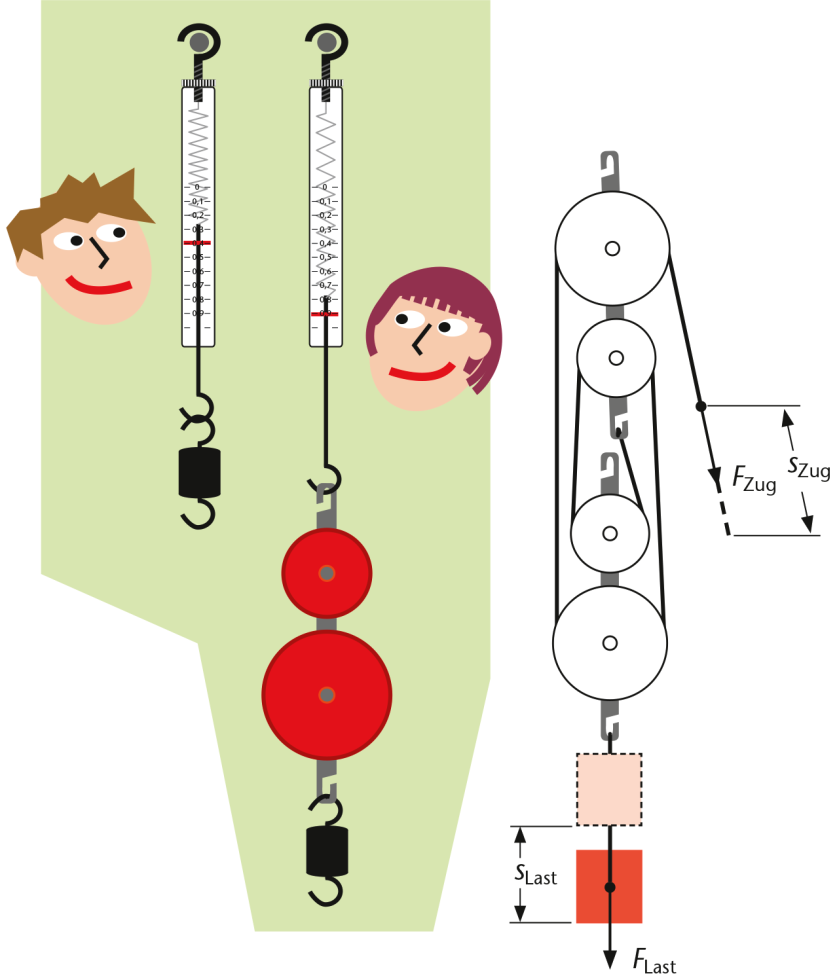 Untersuche den Zusammenhang 
zwischen Zugweg sZug und Lastweg sLast. 
Miss für vier verschiedene Lasten die Wege sZug 
und sLast. Trage die Messwerte in die Tabelle ein. Untersuche den Zusammenhang zwischen 
Zugkraft FZug und Last FLast. Miss für vier verschiedene Lasten die Kräfte FZug und FLast. 
Trage die Messwerte in die Tabelle ein.Formuliere einen Zusammenhang zwischen 
Zugkraft und Zugweg.Bei der Messung zum Flaschenzug kommt es 
zum Streit zwischen Anne und Bob. 
Anne möchte bei der Messung der Last das Gewicht der Last mit der unteren Flasche zusammen messen. Bob will hingegen nur das Gewicht der Last messen. 
Diskutiere, wer von beiden den größeren Messfehler begeht!Untersuche den Zusammenhang 
zwischen Zugweg sZug und Lastweg sLast. 
Miss für vier verschiedene Lasten die Wege sZug 
und sLast. Trage die Messwerte in die Tabelle ein. Untersuche den Zusammenhang zwischen 
Zugkraft FZug und Last FLast. Miss für vier verschiedene Lasten die Kräfte FZug und FLast. 
Trage die Messwerte in die Tabelle ein.Formuliere einen Zusammenhang zwischen 
Zugkraft und Zugweg.Bei der Messung zum Flaschenzug kommt es 
zum Streit zwischen Anne und Bob. 
Anne möchte bei der Messung der Last das Gewicht der Last mit der unteren Flasche zusammen messen. Bob will hingegen nur das Gewicht der Last messen. 
Diskutiere, wer von beiden den größeren Messfehler begeht!Untersuche den Zusammenhang 
zwischen Zugweg sZug und Lastweg sLast. 
Miss für vier verschiedene Lasten die Wege sZug 
und sLast. Trage die Messwerte in die Tabelle ein. Untersuche den Zusammenhang zwischen 
Zugkraft FZug und Last FLast. Miss für vier verschiedene Lasten die Kräfte FZug und FLast. 
Trage die Messwerte in die Tabelle ein.Formuliere einen Zusammenhang zwischen 
Zugkraft und Zugweg.Bei der Messung zum Flaschenzug kommt es 
zum Streit zwischen Anne und Bob. 
Anne möchte bei der Messung der Last das Gewicht der Last mit der unteren Flasche zusammen messen. Bob will hingegen nur das Gewicht der Last messen. 
Diskutiere, wer von beiden den größeren Messfehler begeht!Untersuche den Zusammenhang 
zwischen Zugweg sZug und Lastweg sLast. 
Miss für vier verschiedene Lasten die Wege sZug 
und sLast. Trage die Messwerte in die Tabelle ein. Untersuche den Zusammenhang zwischen 
Zugkraft FZug und Last FLast. Miss für vier verschiedene Lasten die Kräfte FZug und FLast. 
Trage die Messwerte in die Tabelle ein.Formuliere einen Zusammenhang zwischen 
Zugkraft und Zugweg.Bei der Messung zum Flaschenzug kommt es 
zum Streit zwischen Anne und Bob. 
Anne möchte bei der Messung der Last das Gewicht der Last mit der unteren Flasche zusammen messen. Bob will hingegen nur das Gewicht der Last messen. 
Diskutiere, wer von beiden den größeren Messfehler begeht!Untersuche den Zusammenhang 
zwischen Zugweg sZug und Lastweg sLast. 
Miss für vier verschiedene Lasten die Wege sZug 
und sLast. Trage die Messwerte in die Tabelle ein. Untersuche den Zusammenhang zwischen 
Zugkraft FZug und Last FLast. Miss für vier verschiedene Lasten die Kräfte FZug und FLast. 
Trage die Messwerte in die Tabelle ein.Formuliere einen Zusammenhang zwischen 
Zugkraft und Zugweg.Bei der Messung zum Flaschenzug kommt es 
zum Streit zwischen Anne und Bob. 
Anne möchte bei der Messung der Last das Gewicht der Last mit der unteren Flasche zusammen messen. Bob will hingegen nur das Gewicht der Last messen. 
Diskutiere, wer von beiden den größeren Messfehler begeht!Untersuche den Zusammenhang 
zwischen Zugweg sZug und Lastweg sLast. 
Miss für vier verschiedene Lasten die Wege sZug 
und sLast. Trage die Messwerte in die Tabelle ein. Untersuche den Zusammenhang zwischen 
Zugkraft FZug und Last FLast. Miss für vier verschiedene Lasten die Kräfte FZug und FLast. 
Trage die Messwerte in die Tabelle ein.Formuliere einen Zusammenhang zwischen 
Zugkraft und Zugweg.Bei der Messung zum Flaschenzug kommt es 
zum Streit zwischen Anne und Bob. 
Anne möchte bei der Messung der Last das Gewicht der Last mit der unteren Flasche zusammen messen. Bob will hingegen nur das Gewicht der Last messen. 
Diskutiere, wer von beiden den größeren Messfehler begeht!Untersuche den Zusammenhang 
zwischen Zugweg sZug und Lastweg sLast. 
Miss für vier verschiedene Lasten die Wege sZug 
und sLast. Trage die Messwerte in die Tabelle ein. Untersuche den Zusammenhang zwischen 
Zugkraft FZug und Last FLast. Miss für vier verschiedene Lasten die Kräfte FZug und FLast. 
Trage die Messwerte in die Tabelle ein.Formuliere einen Zusammenhang zwischen 
Zugkraft und Zugweg.Bei der Messung zum Flaschenzug kommt es 
zum Streit zwischen Anne und Bob. 
Anne möchte bei der Messung der Last das Gewicht der Last mit der unteren Flasche zusammen messen. Bob will hingegen nur das Gewicht der Last messen. 
Diskutiere, wer von beiden den größeren Messfehler begeht!Untersuche den Zusammenhang 
zwischen Zugweg sZug und Lastweg sLast. 
Miss für vier verschiedene Lasten die Wege sZug 
und sLast. Trage die Messwerte in die Tabelle ein. Untersuche den Zusammenhang zwischen 
Zugkraft FZug und Last FLast. Miss für vier verschiedene Lasten die Kräfte FZug und FLast. 
Trage die Messwerte in die Tabelle ein.Formuliere einen Zusammenhang zwischen 
Zugkraft und Zugweg.Bei der Messung zum Flaschenzug kommt es 
zum Streit zwischen Anne und Bob. 
Anne möchte bei der Messung der Last das Gewicht der Last mit der unteren Flasche zusammen messen. Bob will hingegen nur das Gewicht der Last messen. 
Diskutiere, wer von beiden den größeren Messfehler begeht!Untersuche den Zusammenhang 
zwischen Zugweg sZug und Lastweg sLast. 
Miss für vier verschiedene Lasten die Wege sZug 
und sLast. Trage die Messwerte in die Tabelle ein. Untersuche den Zusammenhang zwischen 
Zugkraft FZug und Last FLast. Miss für vier verschiedene Lasten die Kräfte FZug und FLast. 
Trage die Messwerte in die Tabelle ein.Formuliere einen Zusammenhang zwischen 
Zugkraft und Zugweg.Bei der Messung zum Flaschenzug kommt es 
zum Streit zwischen Anne und Bob. 
Anne möchte bei der Messung der Last das Gewicht der Last mit der unteren Flasche zusammen messen. Bob will hingegen nur das Gewicht der Last messen. 
Diskutiere, wer von beiden den größeren Messfehler begeht!Untersuche den Zusammenhang 
zwischen Zugweg sZug und Lastweg sLast. 
Miss für vier verschiedene Lasten die Wege sZug 
und sLast. Trage die Messwerte in die Tabelle ein. Untersuche den Zusammenhang zwischen 
Zugkraft FZug und Last FLast. Miss für vier verschiedene Lasten die Kräfte FZug und FLast. 
Trage die Messwerte in die Tabelle ein.Formuliere einen Zusammenhang zwischen 
Zugkraft und Zugweg.Bei der Messung zum Flaschenzug kommt es 
zum Streit zwischen Anne und Bob. 
Anne möchte bei der Messung der Last das Gewicht der Last mit der unteren Flasche zusammen messen. Bob will hingegen nur das Gewicht der Last messen. 
Diskutiere, wer von beiden den größeren Messfehler begeht!PhMechanikMechanikQuizQuizQuizQuizQuizQuizSeite 2Welche Federkonstante hat die im Kraftmesser verwendete Feder?a)	1 N/cm		b)	0,5 N/cm		a)	0,1 N/cm		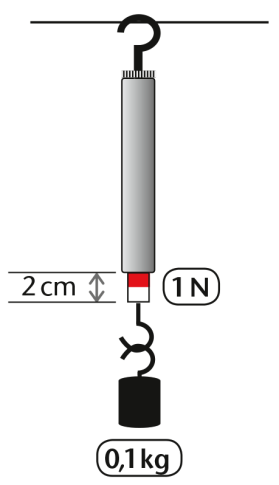 Aus der Messung ergibt sich ein Ortsfaktor von:a)	1 N/kg		b)	0,1 N/kg		a)	10 N/kg		Welche Federkonstante hat die im Kraftmesser verwendete Feder?a)	1 N/cm		b)	0,5 N/cm		a)	0,1 N/cm		Aus der Messung ergibt sich ein Ortsfaktor von:a)	1 N/kg		b)	0,1 N/kg		a)	10 N/kg		Welche Federkonstante hat die im Kraftmesser verwendete Feder?a)	1 N/cm		b)	0,5 N/cm		a)	0,1 N/cm		Aus der Messung ergibt sich ein Ortsfaktor von:a)	1 N/kg		b)	0,1 N/kg		a)	10 N/kg		Welche Federkonstante hat die im Kraftmesser verwendete Feder?a)	1 N/cm		b)	0,5 N/cm		a)	0,1 N/cm		Aus der Messung ergibt sich ein Ortsfaktor von:a)	1 N/kg		b)	0,1 N/kg		a)	10 N/kg		Welche Federkonstante hat die im Kraftmesser verwendete Feder?a)	1 N/cm		b)	0,5 N/cm		a)	0,1 N/cm		Aus der Messung ergibt sich ein Ortsfaktor von:a)	1 N/kg		b)	0,1 N/kg		a)	10 N/kg		Bestimme Gewichtskraft und Masse der fünf Gegenstände.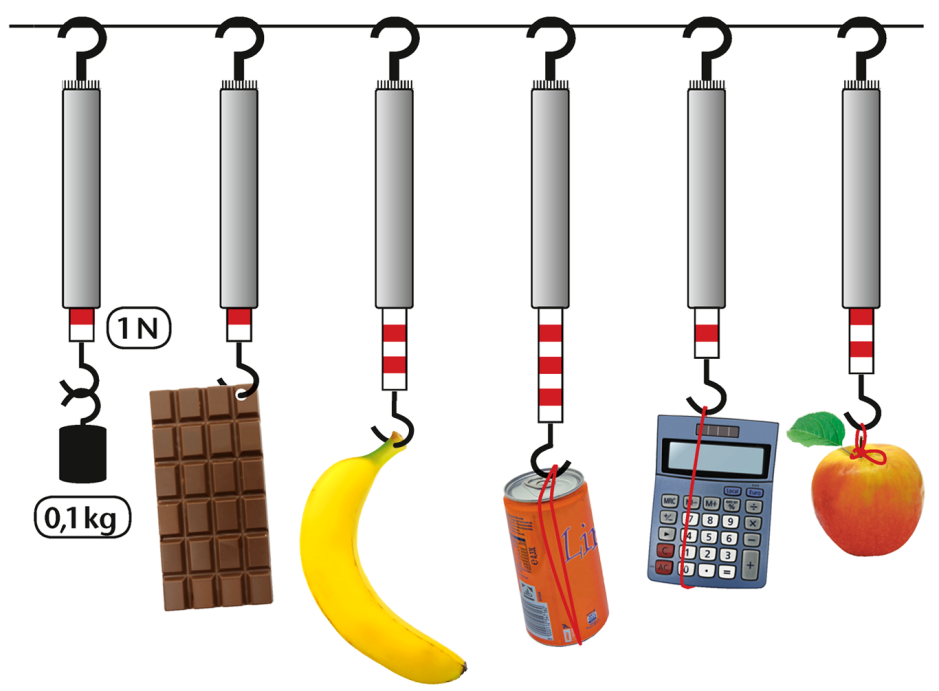 Bestimme Gewichtskraft und Masse der fünf Gegenstände.Bestimme Gewichtskraft und Masse der fünf Gegenstände.Bestimme Gewichtskraft und Masse der fünf Gegenstände.Bestimme Gewichtskraft und Masse der fünf Gegenstände.